December 2018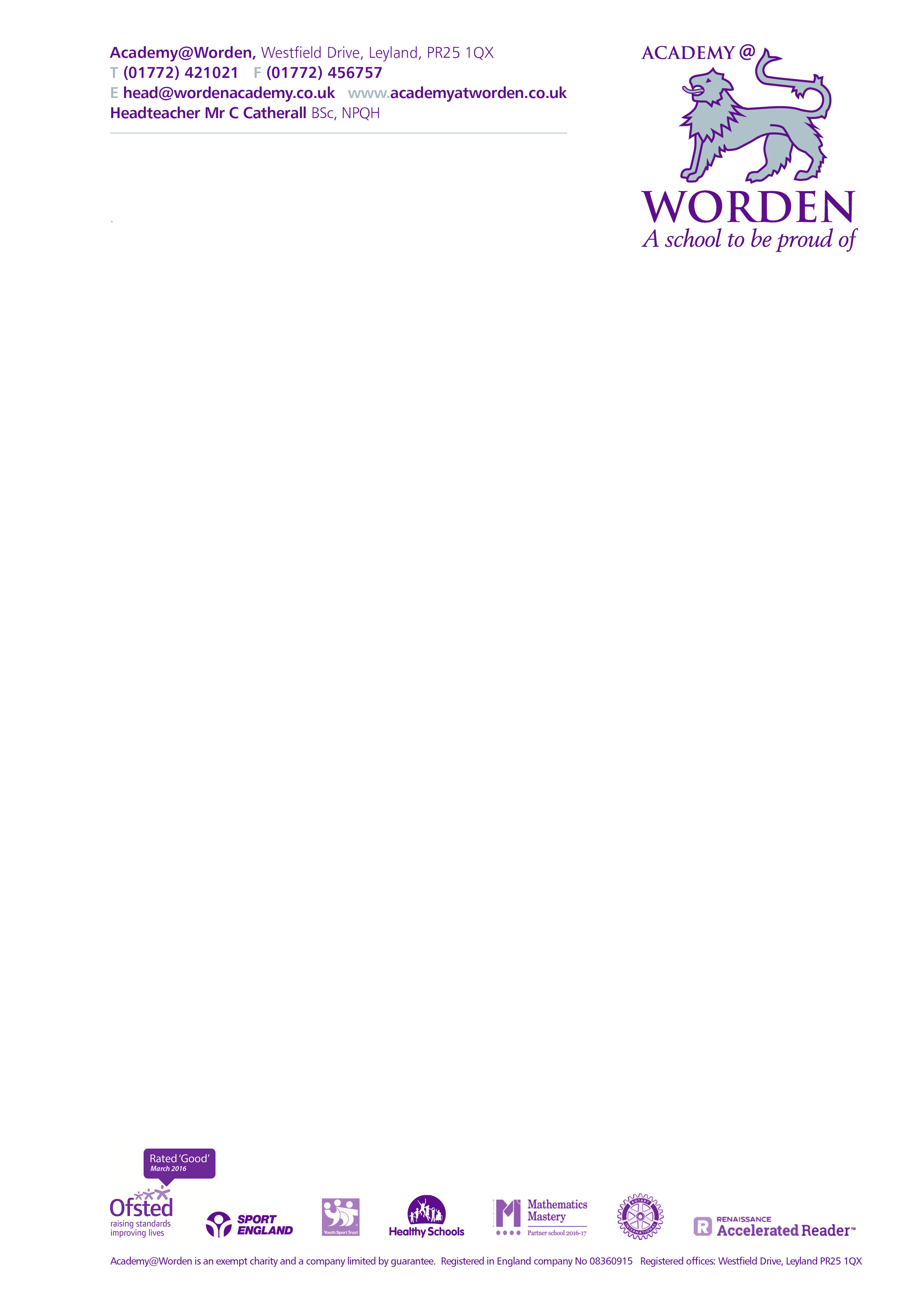 Dear applicantThank you for your interest in the post of Network Manager.  I am extremely proud to be the Headteacher of such a successful and rapidly improving school with an innovative and personalised curriculum which provides a stimulating education within a friendly and supportive community.Worden is a comprehensive Converter Academy that has a proven track record of sustained improvement and growth.  In February 2016 the school underwent a successful one day short inspection which highlighted the fact that ‘Pupils leave the school with brighter prospects due to a passionate and driven leadership team working alongside teachers who care and meticulously plan for each unique cohort’.The successful candidate will work closely with the Director of Business and Finance and the Deputy Headteacher to further develop the IT infrastructure and provision across the academy whilst maintaining the extremely high standards in order to drive forward further improvements.  If you are a committed professional, enjoy a challenge and are passionate about raising standards and making a difference, you are the person we want working with us.Please take time to read through all the documentation and familiarise yourself with the ethos and aims of Worden and I look forward to receiving your application shortly.Yours sincerely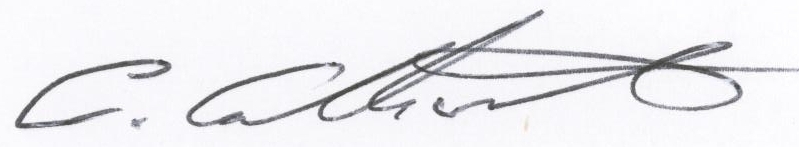 Mr C CatherallHeadteacher